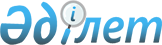 Об утверждении положения о государственном учреждении "Отдел архитектуры, строительства, жилищно-коммунального хозяйства, пассажирского транспорта и автомобильных дорог Урджарского района Восточно-Казахстанской области"
					
			Утративший силу
			
			
		
					Постановление акимата Урджарского района Восточно-Казахстанской области от 19 февраля 2015 года № 81. Зарегистрировано Департаментом юстиции Восточно-Казахстанской области 13 марта 2015 года № 3742. Утратило силу - постановлением акимата Урджарского района Восточно-Казахстанской области от 12 мая 2016 года № 261      Сноска. Утратило силу - постановлением акимата Урджарского района Восточно-Казахстанской области от 12.05.2016 № 261 (вводится в действие по истечении десяти календарных дней после дня его первого официального опубликования).

       Примечание РЦПИ.

      В тексте документа сохранена пунктуация и орфография оригинала.

      В соответствии со статьей 39 Закон Республики Казахстан от 23 января 2001 года "О местном государственном управлении и самоуправлении в Республике Казахстан", Указом Президента Республики Казахстан от 29 октября 2012 года № 410 "Об утверждении Типового положения государственного органа Республики Казахстан" акимат Урджарского района ПОСТАНОВЛЯЕТ:

      1. Утвердить положение о государственном учреждении "Отдел архитектуры, строительства, жилищно-коммунального хозяйства, пассажирского транспорта и автомобильных дорог Урджарского района Восточно-Казахстанской области", согласно приложению к настоящему постановлению.

      2. Настоящее постановление вводится в действие по истечении десяти календарных дней после дня его первого официального опубликования.

 Положение о государственном учреждении "Отдел архитектуры, строительства, жилищно-коммунального хозяйства, пассажирского транспорта и автомобильных дорог Урджарского района Восточно-Казахстанской области"
1. Общие положения      1. Государственное учреждение "Отдел архитектуры, строительства, жилищно-коммунального хозяйства, пассажирского транспорта и автомобильных дорог Урджарского района Восточно-Казахстанской области" (далее - Отдел) является государственным органом Республики Казахстан, осуществляющим руководство в сфере архитектуры, градостроительства и строительства, жилищно-коммунального хозяйства, пассажирского транспорта и автомобильных дорог.

      2. Отдел осуществляет свою деятельность в соответствии с Конституцией и законами Республики Казахстан, актами Президента и Правительства Республики Казахстан, иными нормативными правовыми актами, а также настоящим Положением. 

      3. Отдел является юридическим лицом в организационно-правовой форме государственного учреждения, имеет печати и штампы со своим наименованием на государственном языке, бланки установленного образца, в соответствии с законодательством Республики Казахстан счета в органах казначейства.

      4. Отдел вступает в гражданско-правовые отношения от собственного имени.

      5. Отдел имеет право выступать стороной гражданско-правовых отношений от имени государства, если оно уполномочено на это в соответствии с законодательством.

      6. Отдел по вопросам своей компетенции в установленном законодательством порядке принимает решения, оформляемые приказами руководителя и другими актами, предусмотренными законодательством Республики Казахстан.

      7. Структура и лимит штатной численности Отдела утверждаются в соответствии с действующим законодательством.

      8. Местонахождение юридического лица: 071700, Республика Казахстан, Восточно-Казахстанская область, Урджарский район, село Урджар, проспект Абылайхана №122.

      9. Полное наименование государственного органа - государственное учреждение "Отдел архитектуры, строительства, жилищно-коммунального хозяйства, пассажирского транспорта и автомобильных дорог Урджарского района Восточно-Казахстанской области".

      10. Настоящее Положение является учредительным документом Отдела.

      11. Финансирование деятельности государственного учреждения Отдела осуществляется из местного бюджета Урджарского района.

      12. Отделу запрещается вступать в договорные отношения с субъектами предпринимательства на предмет выполнения обязанностей, являющихся функциями Отдела. 

      13. Режим работы Отдела устанавливается правилами внутреннего трудового распорядка и не должен противоречить нормам трудового законодательства Республики Казахстан.

 2. Миссия, основные задачи, функции, права и обязанности государственного органа      14. Миссия Отдела: своевременная реконструкция и строительство объектов жилищно-коммунального, административно-хозяйственного и социально-культурного назначения, обеспечение конкурентоспособности архитектурно-градостроительной отрасли региона, формирование полноценной среды обитания и жизнедеятельности, содействие обеспечению энергетической безопасности и растущих потребностей экономики региона в энергоресурсах через развитие топливно-энергетического сектора, содействие развитию жилищно-коммунального комплекса, проведение эфективной государственной политики в сфере транспорта и коммуникации в целях полного удовлетворения потребностей экономики общества в доступных и качественных транспортных услугах района.

      15. Задачи Отдела:

      1) координация деятельности архитектурной, градостроительной и строительной, жилищного-коммунального, пассажирского и дорожного хозяйства на территории района. Участие в разработке и согласовании планов социально-экономических программ в области жилищного строительства;

      2) осуществление контроля за выполнением работ по благоустройству населенных пунктов района, совместно с местными исполнительными органами;

      3) участие в реализации программ действий акима Восточно-Казахстанской области и плана мероприятий по ее реализации;

      4) разработка региональной инвестиционной программы и контроль ее исполнения;

      5) разработка планов благоустройства и инженерного обеспечения территорий населенных пунктов района, сохранения и содержания жилищного фонда, зданий и сооружений;

      6) разработка предложений по распределению государственных средств, направленных на выполнение задач, поставленных перед отделом;

      7) действует на принципах единого заказчика строительства объектов жилищно-коммунального, пассажирского и дорожного назначения за счет средств местного бюджета;

      16. Функции Отдела:

      1) координация деятельности по реализации утвержденной в установленном законодательством порядке комплексной схемы градостроительного планирования территории района (проекта районной планировки), генеральных планов сельских населенных пунктов;

      2) предоставление в установленном порядке информации и (или) сведений для внесения в базу данных государственного градостроительного кадастра;

      3) информирование населения о планируемой застройке территории либо иных градостроительных изменениях;

      4) принятие решений о строительстве, инженерной подготовке территории, благоустройстве и озеленении, консервации строительства незавершенных объектов, проведении комплекса работ по постутилизации объектов районного значения;

      5) определение состава и назначение комиссии по приемке объектов (комплексов) в эксплуатацию в порядке, установленном законодательством Республики Казахстан, а также регистрация и ведение учета объектов (комплексов), вводимых в эксплуатацию;

       6) организация сохранения жилищного фонда, коммуникаций, памятников истории и культуры районного значения контроля за их содержанием (использованием, эксплуатацией);

      7) организация разработки и представление на утверждение районному маслихату схем градостроительного развития территории района, а также проектов генеральных планов городов районного значения, поселков и иных сельских населенных пунктов;

      8) утверждение и реализация градостроительных проектов, разрабатываемых для развития утвержденных генеральных планов (схем территориального развития) населенных пунктов;

      9) ведение мониторинга строящихся (намечаемых к строительству) объектов и комплексов в порядке, установленном Правительством Республики Казахстан;

      10) принятие решений по выбору, предоставлению, а в случаях, предусмотренных законодательными актами, и изъятию для государственных нужд земельных участков на подведомственной территории для застройки или иного градостроительного освоения;

      11) принятие решения о реконструкции посредством перепланировки помещений существующих зданий;

      12) разрабатывает генеральные планы застройки поселков и сел, находящихся на территории данного района, и представляет их на утверждение в районный маслихат, выступает заказчиком по строительству, реконструкции и ремонту объектов районной коммунальной собственности и объектов социально-культурного назначения, дает разрешение на строительство внутрипоселковых и внутрирайонных коммунальных сетей и сооружений;

      13) организует строительство и эксплуатацию водопроводов, очистных сооружений, тепловых и электрических сетей и других объектов транспортной и инженерной инфраструктуры района;

      14) организует перевозки пассажиров в соответствии с законодательством Республики Казахстан в сфере транспорта;

      15) организует строительство, эксплуатацию и содержание дорог районного значения; 

      16) организует строительство жилья коммунального жилищного фонда и его распределение;

      17) организует сохранение коммунального жилищного фонда;

      18) проводит инвентаризацию жилищного фонда;

      19) осуществляет изъятие, в том числе путем выкупа, земельных участков для государственных надобностей;

      20) проводит мероприятия, направленные на поддержание

      сейсмоустойчивости жилых зданий, расположенных в сейсмоопасных регионах республики;

      21) организует снос аварийного жилья;

      22) обеспечивает жильем отдельные категории граждан в соответствии с законодательными актами Республики Казахстан;

      23) осуществляет передачу в собственность граждан жилищ из коммунального жилищного фонда на условиях,

      предусмотренных законодательными актами Республики Казахстан, и в порядке, определяемом Правительством Республики Казахстан;

      24) решает вопросы благоустройства и внешнего оформления общественных мест;

      25) осуществление в интересах местного государственного управления иных полномочий, возлогаемых на местные исполнительные органы законодателсьвом Республики Казахстан.

      17. Права и обязанности:

      1) принимать в пределах своей компетенции решения по вопросам застройки, благоустройства и художественного оформления населенных пунктов, жилищно-коммунального хозяйства, организации работ пассажирского транспорта, ремонта и содержания автомобильных дорог являющихся обязательными для исполнения всеми субъектами архитектурно-градостроительной и строительной деятельности на территории района,;

      2) производить проверку архитектурной, градостроительной и строительной деятельности в пределах компетенции государственного учреждения "Отдел архитектуры, строительства, жилищно-коммунального хозяйства, пассажирского транспорта и автомобильных дорог Урджарского района Восточно-Казахстанской области";

      3) запрашивать и получать информации от соответствующих служб, организаций, учреждений, предприятий для выполнения возложенных на государственное учреждение "Отдел архитектуры, строительства, жилищно-коммунального хозяйства, пассажирского транспорта и автомобильных дорог Урджарского района Восточно-Казахстанской области";

      4) вносить предложения о привлечении юридических и физических лиц к ответственности в соответствии с действующим законодательством;

      5) вносить Акиму района и управлениям предложения по основным направлениям развития жилищно-коммунального хозяйства, пассажирского транспорта и автомобильных дорог района;

      6) осуществлять контроль за реализацией местными органами управления индикативных планов социально-экономического развития района, региональных Программ и Планов мероприятий по реализации Программы действия Акима области и района;

      7) вносить предложения в местные исполнительные органы об отмене или изменении принятых ими актов, препятствующих реализации данных программ и планов развития района;в пределах своей компетенции давать обязательные для исполнения указания и вносить предложения в нормативные акты;

      8) запрашивать и получать в установленные Отделом сроки информацию от местных исполнительных органов в пределах компетенции;

      9) в пределах своей компетенции осуществлять владение, пользование и распоряжение имуществом, находящимся в коммунальной собственности;

      10) вносить предложение по вопросам создания, реорганизации и ликвидации предприятий жилищно-коммунального, пассажирского и дорожного хозяйства;

      11) осуществлять иные права, возложенные на него законодательством.

 3. Организация деятельности государственного органа      18. Руководство Отделом осуществляется первым руководителем, который несет персональную ответственность за выполнение возложенных на Отдел задач и осуществление им своих функций.

      19. Первый руководитель Отдела назначается на должность и освобождается от должности акимом Урджарского района в соответствии с законодательством Республики Казахстан.

      20. Первый руководитель Отдела имеет заместителей, которые назначаются на должности и освобождаются от должностей в соответствии с законодательством Республики Казахстан.

      21. Полномочия руководителя Отдела:

      1) в установленном законодательстве порядке назначает на должности и освобождает от должностей работников Отдела;

      2) в установленном законодательством порядке осуществляет поощрение и налагает дисциплинарные взыскания на сотрудников Отдела;

      3) в пределах своей компетенции издает приказы, дает указания, подписывает служебную документацию;

      4) утверждает должностные инструкции работников Отдела;

      5) представляет интересы Отдела в государственных органах, иных организациях;

      6) утверждает штатное расписание Отдела в пределах лимита штатной численности и структуры, утвержденных постановлением акимата Урджарского района;

      7) принимает необходимые меры по противодействию коррупции и несет за это персональную ответственность;

      8) обеспечивает равный доступ мужчин и женщин к государственной службе в соответствии с их опытом, способностями и профессиональной подготовкой;

      9) осуществляет иные полномочия в соответствии с законодательством Республики Казахстан.

      Исполнение полномочий руководителя Отдела в период его отсутствия осуществляется лицом, его замещающим в соответствии с действующим законодательством Республики Казахстан.

 4. Имущество государственного органа      1. Отдел может иметь на праве оперативного управления обособленное имущество в случаях, предусмотренных законодательством. 

      Имущество Отдела формируется за счет имущества, переданного ему собственником, а также имущества, приобретенного в результате собственной деятельности и иных источников, не запрещенных законодательством Республики Казахстан.

      2. Имущество, закрепленное за Отделом, относится к коммунальной собственности.

      3. Отдел не вправе самостоятельно отчуждать или иным способом распоряжаться закрепленным за ним имуществом и имуществом, приобретенным за счет средств, выданных ему по плану финансирования, если иное не установлено законодательством и настоящим Положением.

 5. Реорганизация и упразднение государственного органа      1. Реорганизация и упразднение Отдела осуществляются в соответствии с законодательством Республики Казахстан.

 Перечень организаций, находящихся в ведении Отдела      1) Государственное коммунальное предприятие Урджарского района Восточно-Казахстанской области акимата Урджарского района Восточно-Казахстанской области;

      2) Коммунальное государственное предприятие "Мақаншы" акимата Урджарского района.

      3) ТОО "Алаколь тазалык"


					© 2012. РГП на ПХВ «Институт законодательства и правовой информации Республики Казахстан» Министерства юстиции Республики Казахстан
				
      Исполняющий обязанности акима

      Урджарского района

Ж.Байсабыров
Утверждено постановлением
акимата Урджарского района
от "19" февраля 2015 года № 81